附件：一、会议住宿本次会议会务组安排协议酒店，参会代表需提前联系酒店预定住宿（报会议名称订房），并在注册信息中提交酒店信息，以方便会务组进行相关会务安排（建议参会人员优先选择主会场酒店）。参会代表也可以自行预订周边酒店，协议酒店参考价格如下：酒店位置如下：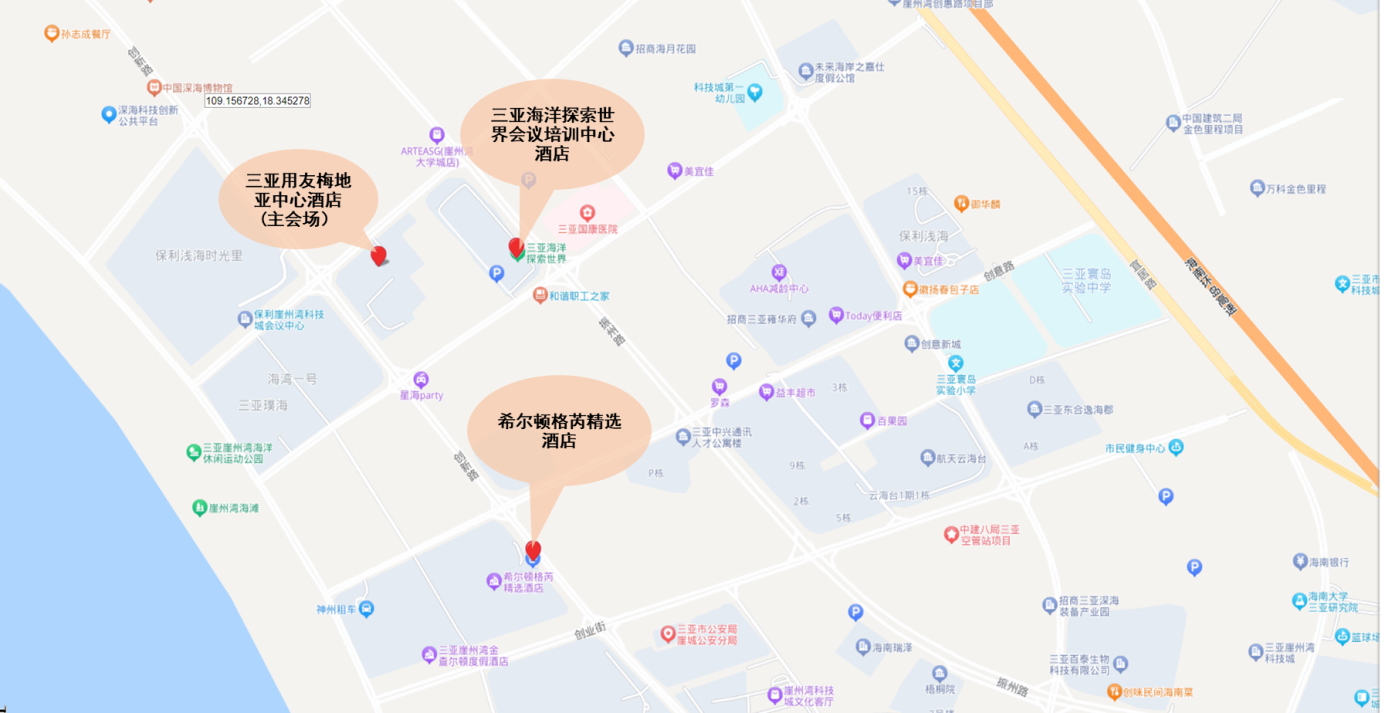 二、交通指南本次会议举办地址为：海南省三亚市崖州湾三亚用友梅地亚中心酒店。三亚凤凰国际机场—会议酒店（1）出租车：从三亚凤凰国际机场乘出租车直达三亚用友梅地亚中心，距离约35公里，车程约40分钟，单程费用约75元。（2）公交车：D9路（凤凰机场公交站上车，开往崖州湾壹号方向）→乘坐4站至崖州湾壹号公交站下车，转乘崖州湾通勤2号线（开往希尔顿酒店方向）→乘坐3站至用友产业园公交站下车，步行128米到会议酒店。（全程约1小时20分钟）三亚站—会议酒店 （1）出租车：从三亚站乘出租车直达三亚用友梅地亚中心，距离约43公里，车程约50分钟，单程费用约90元。（2）公交车：D9路（三亚火车站公交站上车，开往崖州湾壹号方向）→乘坐5站至崖州湾壹号公交站下车，转乘崖州湾通勤2号线（开往希尔顿酒店方向）→乘坐3站至用友产业园公交站下车，步行128米到会议酒店。（全程约1小时35分钟）崖州站—会议酒店（1）出租车：从崖州站乘出租车直达三亚用友梅地亚中心，距离约8公里，车程约15分钟，单程费用约20元。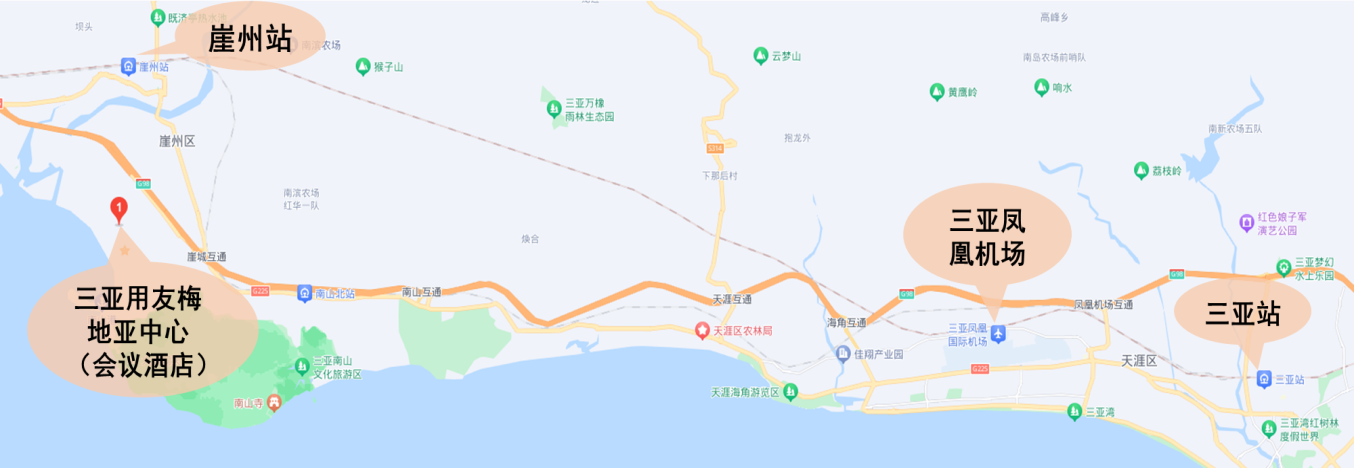 协议酒店协议价备注三亚用友梅地亚中心酒店(主会场）大床房：350元/间（含早）标准间：350元/间（含早）酒店联系：姚经理17633804412三亚海洋探索世界会议培训中心酒店（距主会场500米）大床房：350元/间（含早）标准间：350元/间（含早）酒店联系：徐经理19946630848希尔顿格芮精选酒店（距主会场800米）大床房：650元/间（含单早）标准间：650元/间（含单早）酒店联系：金经理18289535679